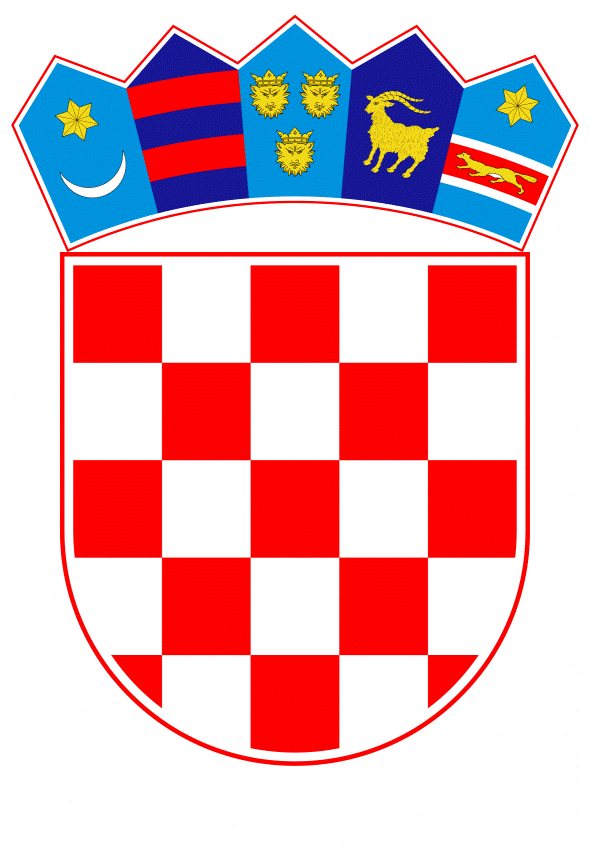 VLADA REPUBLIKE HRVATSKEZagreb, 8. ožujka 2024.______________________________________________________________________________________________________________________________________________________________________________________________________________________________MINISTARSTVO FINANCIJA										PRIJEDLOGNa temelju članka 6. Zakona o prihvaćanju članstva Republike Hrvatske u Međunarodnom monetarnom fondu i drugim međunarodnim financijskim organizacijama na temelju sukcesije (»Narodne novine«, broj 89/92), a u vezi s člankom III. odjeljkom 2. Statuta Međunarodnog monetarnog fonda (»Narodne novine – Međunarodni ugovori«, br. 3/92., 2/98., 5/08., 8/09., 3/11., 4/11., 5/11., 8/11. 16/11. i 1/16.), Vlada Republike Hrvatske je na sjednici održanoj _________ godine donijelaUREDBUO IZMJENI UREDBE O PRIHVAĆANJU POVEĆANJA KVOTE REPUBLIKE HRVATSKE U MEĐUNARODNOM MONETARNOM FONDU („Narodne novine“, broj 142/11.)Članak 1.U Uredbi o prihvaćanju povećanja kvote Republike Hrvatske u Međunarodnom monetarnom fondu („Narodne novine“, broj 142/11) članci 7. i 8. brišu se. Članak 2.Ova Uredba objavit će se u "Narodnim novinama" i stupa na snagu 11. ožujka 2024.KLASA: URBROJ: Zagreb, Predsjednik
mr. sc. Andrej Plenković, v. r.OBRAZLOŽENJERepublika Hrvatska prihvatila je članstvo u Međunarodnom monetarnom fondu (MMF) Odlukom Vlade Republike Hrvatske o prihvaćanju članstva Republike Hrvatske u Međunarodnom monetarnom fondu ("Narodne novine", broj 87/1992.) te je potvrdila članstvo u MMF-u Zakonom o prihvaćanju članstva Republike Hrvatske u Međunarodnom monetarnom fondu i drugim međunarodnim organizacijama na temelju sukcesije ("Narodne novine", br. 89/1992.). Republika Hrvatska postala je članicom MMF-a 14. prosinca 1992.Na temelju članka 6. Zakona o prihvaćanju članstva Republike Hrvatske u Međunarodnom monetarnom fondu i drugim međunarodnim financijskim organizacijama na temelju sukcesije („Narodne novine“, broj 89/92), a u vezi s člankom III. odjeljkom 2. Statuta Međunarodnog monetarnog fonda („Narodne novine – Međunarodni ugovori“, broj 3/92, 2/98, 5/2008, 8/2009, 3/2011, 4/2011, 5/2011 i 8/2011), Vlada Republike Hrvatske je 27. listopada 2011. godine donijela Uredbu o prihvaćanju povećanja kvote Republike Hrvatske u Međunarodnom monetarnom fondu (u daljenjm tekstu: Uredba).Navedenom Uredbom prihvaćeno je povećanje kvote Republike Hrvatske u MMF-u u skladu s odredbama Rezolucije o 14. općoj reviziji kvota i reformi Odbora izvršnih direktora Međunarodnog monetarnog fonda (Rezolucija br. 66-2). Sukladno navednoj Rezoluciji, kvota Republike Hrvatske povećana je za 352.300.000 SDR-a (specijalnih prava vučenja) te iznosi 717.400.000 SDR-a. Prihvaćanjem povećanja kvote nastala je izravna financijska obveza za Republiku Hrvatsku u iznosu protuvrijednosti od 880.750 SDR-a, te potencijalna financijska obveza u iznosu od 351.419.250 SDR-a. Iznos u visini 25%-tnog povećanja kvote Republika Hrvatska se obvezala platiti u specijalnim pravima vučenja korištenjem rezervne tranše, a iznos u visini 75%-tnog povećanja kvote u domaćoj valuti, terećenjem vlastite mjenice. Plaćanje protuvrijednosti 352.300.000 SDR-a, u domaćoj valuti, a prema službenom tečaju SDR-a, izvršeno je tako da se za isti iznos povećao iznos na mjenici izdanoj u ime i za račun Republike Hrvatske na dan 4. ožujka 1993. godine u korist MMF-a. Povećanje minimalno potrebnog iznosa u visini od 0,25% ukupnog povećanja kvote, u protuvrijednosti od 880.750 SDR-a, u domaćoj valuti, a prema službenom tečaju SDR-a, izvršeno je unovčavanjem iz povećanog iznosa mjenice i to na račun MMF-a u domačoj valuti otvoren u Hrvatskoj narodnoj banci. Pri svakom unovčavanju navedene mjenice Republika Hrvatska plaća Hrvatskoj narodnoj banci sve novčane iznose u protuvrijednosti domaće valute, i to u roku tri dana od primitka poziva za plaćanje. Sredstva potrebna za podmirenje izravne financijske obveze, osiguravaju se u državnom proračunu Republike Hrvatske do ispunjenja obveze.Donošenjem Odluke o načinu vođenja poslova i izmirivanju obveza koje proizlaze iz članstva Republike Hrvatske u Međunarodnom monetarnom fondu, predlaže se donijeti Uredbu o izmjeni uredbe o prihvaćanju povećanja kvote Republike Hrvatske u Međunarodnom monetarnom fondu („Narodne novine“, broj 142/2011.).Člankom 1. brišu se članci 7. i 8. Uredbe o prihvaćanju povećanja kvote Republike Hrvatske u Međunarodnom monetarnom fondu („Narodne novine“, broj 142/2011.), budući da će donošenjem Odluke o načinu vođenja poslova i izmirivanju obveza koje proizlaze iz članstva Republike Hrvatske u Međunarodnom monetarnom fondu Hrvatska narodna banka prema Fondu podmirivati financijske obveze pri svakom unovčavanju mjenica kao i izravne financijske obveza vezano za kvote pri svakom unovčavanju mjenice.Člankom 2. utvrđuje se vrijeme stupanja na snagu Uredbe.Predlagatelj:Ministarstvo financijaPredmet:Prijedlog uredbe o izmjeni Uredbe o prihvaćanju povećanja kvote Republike Hrvatske u Međunarodnom monetarnom fondu („Narodne novine“, broj 142/11.)